П О С Т А Н О В Л Е Н И ЕПРАВИТЕЛЬСТВАКАМЧАТСКОГО КРАЯ             г. Петропавловск-КамчатскийО внесении изменений в приложение к постановлению Правительства Камчатс-кого края от 29.12.2015 № 504-П «Об утверждении Порядка формирования, утверждения и ведения планов закупок товаров, работ, услуг для обеспечения нужд Камчатского края»ПРАВИТЕЛЬСТВО ПОСТАНОВЛЯЕТ:1. Внести в приложение к постановлению Правительства Камчатского края от 29.12.2015 № 504-П «Об утверждении Порядка формирования, утверждения и ведения планов закупок товаров, работ, услуг для обеспечения нужд Камчатского края» следующие изменения:1) в части 2:а) в пункте 3 слова «государственными унитарными предприятиями, имущество которых принадлежит на праве собственности Камчатскому краю,» исключить;б) дополнить пунктом 5 следующего содержания:«5) государственными унитарными предприятиями, имущество которых принадлежит на праве собственности Камчатскому краю, за исключением закупок, осуществляемых в соответствии с частями 2(1) и 6 статьи 15 Закона о контрактной системе, со дня утверждения планов финансово-хозяйственной деятельности.»;2) в пункте 1 части 4 слова «не позднее 1 июля текущего года главным распорядителям» заменить словами «главным распорядителям в установленные ими сроки»;3) в пункте 1 части 5 слова «и представляют их не позднее 1 июля текущего года органам, осуществляющим функции и полномочия их учредителя, для учета при формировании обоснований бюджетных ассигнований в соответствии с бюджетным законодательством Российской Федерации» исключить;4) дополнить частью 7(1) следующего содержания:«7(1) Заказчики, указанные в пункте 5 части 2 настоящего Порядка:формируют планы закупок при планировании в соответствии с законодательством Российской Федерации их финансово-хозяйственной деятельности и представляют их органам, осуществляющим полномочия собственника имущества в отношении предприятия, в установленные ими сроки;уточняют при необходимости планы закупок, после их уточнения и утверждения плана (программы) финансово-хозяйственной деятельности предприятия утверждают в сроки, установленные частью 2 настоящего Порядка, планы закупок.».2. Настоящее постановление вступает в силу через 10 дней после дня его официального опубликования.Губернатор Камчатского края                                                           В.И. ИлюхинСОГЛАСОВАНО:Исп.: Галина Павловна БрицкаяТел.: 41-20-52Министерство финансов Камчатского краяПояснительная запискак проекту постановления Правительства Камчатского края «О внесении изменений в приложение к постановлению Правительства Камчатского края от 29.12.2015 № 504-П «Об утверждении Порядка формирования, утверждения и ведения планов закупок товаров, работ, услуг для обеспечения нужд Камчатского края»Настоящий проект постановления разработан в соответствие с пунктом 1 постановления Правительства Российской Федерации от 25.01.2017 № 73 «О внесении изменений в некоторые акты правительства Российской Федерации».Реализация настоящего постановления Правительства Камчатского края не потребует дополнительного финансирования из краевого бюджета.Настоящий проект постановления не подлежит оценке регулирующего воздействия, так как не затрагивает вопросы осуществления предпринимательской и инвестиционной деятельности.21.03.2017 проект постановления размещен на официальном сайте исполнительных органов государственной власти Камчатского края в сети «Интернет» для проведения в срок по 29.03.2017 независимой антикоррупционной экспертизы.  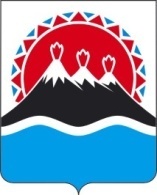 №Первый вице-губернатор Камчатского края    И.Л. Унтилова И.о. Министра финансов Камчатского края                                  Л.В. АлексееваНачальник Главного правового управления Губернатора и ПравительстваКамчатского краяС.Н. Гудин